鄂公学字〔2024〕13号关于举办《公路养护技术标准》和《公路养护决策技术规程》宣贯培训班的通知各有关单位：《公路养护技术标准》(JTG5110—2023，以下简称《标准》),作为公路工程强制性行业标准，自2024年3月1日起施行；《公路养护决策技术规程》（T/CECS G:M10-01-2020，以下简称《规程》)已于2021年5月1日起施行。为使公路养护管理和技术人员准确理解及应用《标准》和《规程》,提高公路养护业务水平，规范养护决策流程，提高养护资金使用效益，进一步提升我省迎接交通运输部每年一度的迎检水平，省公路学会决定今年上半年举办两期《标准》和《规程》宣贯培训班，现将有关事宜通知如下：一、培训时间、地点本次培训班共举办2期（2期培训班相同内容）。第一期培训班    报到时间：4月10日15:00-20:00培训时间：4月11日-12日培训地点：武汉市蓝天宾馆北一楼第一会议室（武汉市硚口区解放大道1049号）2、第二期培训班报到时间：5月6日15:00-21:00培训时间：5月7日-8日培训地点：咸宁市咸宁大道华信大酒店瑞豪2厅会议室二、培训内容与授课专家《标准》培训主要内容：总则与基本规定、养护检查及评定、养护决策与设计、养护作业以及质量控制与数据管理等（授课专家均来自《标准》主要编写人员）。《规程》培训主要内容：《规程》讲解、部“十四五”养护发展纲要、行业背景、关键支撑技术、典型管理案例和养护管理评价等相关内容，重点介绍数据驱动型公路养护科学决策技术体系与管理技术体系基本框架，涉及公路技术状况检评与巡查、中长期养护规划、养护工程项目库、养护工程设计、养护施工管理、日常精细化养护和养护后评估等养护管理各关键技术环节的数据管理与应用等（课程安排详见附件1、授课专家见附件2）。三、培训对象市州公路学会、省公路学会各专委会，有关公路运营管理、设计、高校、科研、施工、造价、监理、检测、养护等单位相关管理人员、技术人员。四、报名和交费1、请扫码下方二维码报名和交费，交费按二维码里第十项提供的学会账号直接转账（个人手机银行转账请一定备注开票单位名称）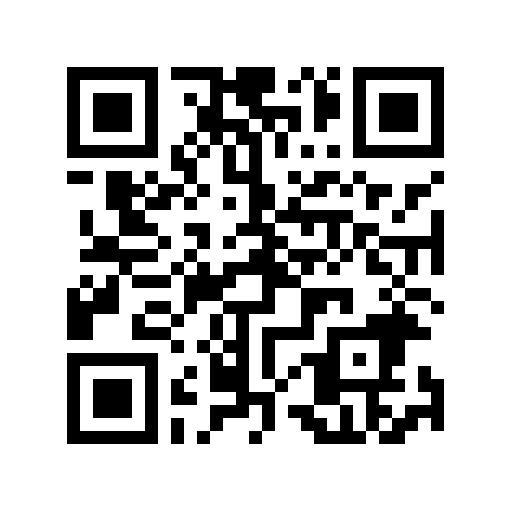 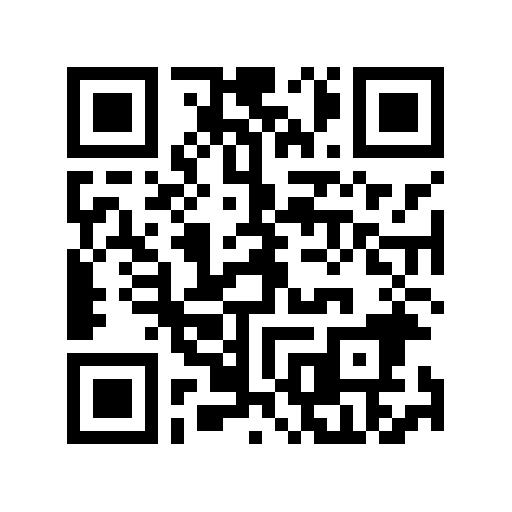 第一期培训班                  第二期培训班2、每期培训费1000元/人(含讲课费、场地费、资料费、发证费、餐费等，住宿统一安排，费用自理）。为便于统一安排管理，参加第一期培训班的学员请于4月5日前完成报名、参加第二期培训班的学员请于4月26日前完成报名，并将培训费汇款至指定账户（扫描二维码报名中第十项为汇款账户信息），特别说明培训费用不接受公务卡缴费，不便之处尽请谅解。3、有关联系人报名联系人：孙国英 027-83461639  18107214480财务联系人：姜莉芳 13297077317报到联系人：庞设华 13986183625武汉市蓝天宾馆联系人（预订房间、业务咨询）：金颂18602723316咸宁市华信大酒店联系人（预订房间、业务咨询）：高梦娇18696249198 0715-8912868五、颁发培训证书有关要求
    学会对完成培训课时的学员将颁发培训合格证书。学员请通过报名二维码提交1寸彩色电子照片，学会将通过学员邮箱发放证书。附件1：培训班课程表 附件2：授课专家介绍附件3：咸宁市华信大酒店交通示意图                                       2024年3月11日附件1 ：      培训班课程表（第一期、第二期）注：1、每日茶歇时间  10:20-10:30  15:30-15:40第一期培训班地点在武汉市蓝天宾馆北一楼第一会     议室（武汉市硚口区解放大道1049号、中晚餐地点均在蓝天宾馆南楼中餐厅一楼大厅）第二期培训班在咸宁市咸宁大道华信大酒店瑞豪2厅会议室。中晚餐均在2楼自助厅。请需要房间的学员提前预订房间。附件2：授课专家介绍一、刘子剑简介原中国公路工程咨询集团有限公司副总经理，正高级工程师，交通青年科技英才，享受国务院政府特殊津贴，入选交通运输部“新世纪十百千人才工程”第一层次，长期从事公路勘察设计和技术研究工作。二、董元帅简介中咨数据有限公司副总经理（主持工作），正高级工程师，博士（后），交通运输青年科技英才，中国公路学会青年专家委员会委员、中国公路建设行业协会青年专家委员会委员、中交集团青年专家委员会委员、重庆交通大学硕士研究生导师。长期从事道路养护技术及养护信息化等相关方向的科技创新及成果推广工作。主要从事公路养护技术、养护信息化及新型道路材料等方向的研发及推广应用工作。带领团队从单项养护技术，逐步构建了受行业认可、具有核心竞争力的公路绿色养护成套技术体系；开发或优化养护技术及装备、养护信息化等产品近20项，其成果多转化为行业技术规范或国内领先的关键性技术，形成了“科研成果-知识产权-标准规范-市场产品”全链条产业化体系。科技转化产值近2亿元，促进了公路养护技术水平的提高和养护信息化进程的发展，取得了良好的经济效益和社会效益。负责参与科研项目40余项，其中7项成果入选交通运输部重大科技成果库、累计获省部级及中交级科技奖近20项、行业工法4部。先后编写行业标准3部，地方性标准7部、团体标准7部；授权的国内发明专利58项、实用新型专利43项、PCT专利3项；出版专著2部，发表论文50余篇，其中发表SCI论文6篇、EI论文5篇、核心期刊论文20篇。三、高鑫简介现任中交公路规划设计院有限公司检测分公司副总工程师，道路检测维护部经理，长期致力于公路养护科学决策技术的研究与推广应用工作。曾参与全国28个省（自治区、直辖市）公路网公路技术状况评价分析及养护决策咨询项目。承担省部级科研课题10余项。现已累计完成超过245万公里国省干线路况数据挖掘和分析工作。当前，主要从事数据驱动型公路养护科学决策技术体系研究。针对公路养护科学决策成套智能技术研发，以及管理体系搭建，具有较为丰富的经验。附件3：咸宁市华信大酒店交通示意图一、武汉火车站→咸宁华信大酒店乘坐高铁→咸宁北站（全程只需16分钟）→乘坐出租车→咸宁华信大酒店(全程25分钟车程，车费约35元）二、武昌火车站→咸宁华信大酒店武昌火车站乘坐普通火车→咸宁火车站（全程只需45分钟）→乘坐出租车→咸宁华信大酒店（20分钟车程，车费约25元）三、武汉自驾线路→咸宁华信大酒店武汉绕城高速→京港澳高速（咸宁北下高速）→桂泉大道→银泉大道→咸宁大道→咸宁华信大酒店（全程约1.5小时131.7公里）时间时间内容地点、课程安排4月10日15:00-20:00报到地点：武汉蓝天宾馆南楼大堂5月6日15:00-21:00报到地点：华信大酒店一楼大堂4月11日（5月7日）7:30-8:20报到4月11日（5月7日）8:30-8:40开班仪式4月11日（5月7日）8:40-12:00上课（含交流）《总则与基本规定》授课专家：刘子剑4月11日（5月7日）12:00-13:00午餐4月11日（5月7日）14:00-17:30上课（含交流）《检查及评定》《决策与设计》《养护作业》《质量控制与数据管理》授课专家：董元帅4月12日（5月8日）8:30-12:00上课（含交流）《规程》主要内容、交通运输部“十四五”养护发展纲要、行业背景、关键支撑技术、典型管理案例和养护管理评价等授课专家：高鑫4月12日（5月8日）12:00-13:00午餐